AP Spiralflex™ Photo Captions/CreditsArmacell’s AP Spiralflex™ is the first truly fiber-free elastomeric duct liner engineered for round ducts.AP Spiralflex™ is conformable elastomeric foam pre-laminated on a flexible backer that keeps the insulation tight against the duct wall.AP Spiralflex™ fiber-free spiral duct liner eliminates the need for encapsulating films and inner metal liners.AP Spiralflex™ is available in nominal 1” thickness and 48” wide rolls and is made by Armacell in Mebane, NC.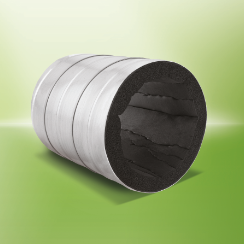 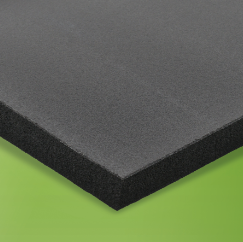 Credit: Armacell LLCFor more information contact:Joanna BeckmanMarketing Communications ManagerArmacell LLC7600 Oakwood Street ExtensionMebane, NC 27302joanna.beckman@armacell.com919-304-3846 x 3944www.armacell.us